МУНИЦИПАЛЬНОЕ ОБЩЕОБРАЗОВАТЕЛЬНОЕ УЧРЕЖДЕНИЕ СРЕДНЯЯ ОБЩЕОБРАЗОВАТЕЛЬНАЯ ШКОЛА с.БОЛЬШАЯ ИЖМОРАПоложение о языке образования1. Общие положения1.1. Положение о языке образования (далее Положение) разработано в соответствии с Конституцией Российской Федерации, Декларацией о языках народов России «О языках народов Российской Федерации» от 25.10.1991 г. № 1807-1 с изменениями на 11 июня 2021 года, Законом Российской Федерации «О государственном языке Российской Федерации» от 01.06.2005 г. № 53-ФЗ с изменениями на 30 апреля 2021 года, Федеральным законом «Об основных гарантиях прав ребенка в Российской Федерации» от 24.07.1998 №124-ФЗ,Федеральным законом № 273-ФЗ от 29.12.2012 «Об образовании в Российской Федерации» с изменениями на 30 декабря 2021 года, Приказом Министерства Просвещения Российской Федерации от 22.03.2021 № 115 «Об утверждении «Порядка организации и осуществления образовательной деятельности по основным общеобразовательным программам - образовательным программам начального общего, основного общего и среднего общего образования»,Федеральными государственными образовательными стандартами, а также Уставом образовательной организации и другими нормативными правовыми актами Российской Федерации, регламентирующими деятельность организаций, осуществляющих образовательную деятельность. 1.2. Данное Положение определяет языки обучения, изучения и воспитания, порядок выбора родного языка, изучение иностранных языков, регулирует использование государственного языка Российской Федерации в образовательной деятельности. 2. Образовательная деятельность2.1. В ОО образовательная деятельность осуществляется на государственном языке Российской Федерации.2.1.1. Программы начального, основного и среднего общего образования обеспечивает право на получение общего образования на родном языке из числа языков народов Российской Федерации, а также право на изучение родного языка из числа языков народов Российской Федерации, в том числе русского языка как родного языка, в пределах возможностей, предоставляемых системой образования в порядке, установленном законодательством об образовании, и Организацией. 2.1.2. Внеурочная деятельность, дополнительное образование и воспитательная работа в ОО осуществляются на языках в соответствии с утвержденными образовательными программами, планами и программами внеурочной деятельности и воспитательной работы (в зависимости от их целей, тематики, целевой аудитории и иных факторов).2.2.Учебный план обеспечивает преподавание и изучение государственного языка Российской Федерации, а также возможность преподавания и изучения родного языка из числа языков народов Российской Федерации, из числа государственных языков республик Российской Федерации, в том числе русского языка как родного языка. Преподавание и изучение государственных языков республик Российской Федерации не должны осуществляться в ущерб преподаванию и изучению государственного языка Российской Федерации.2.2.1. Право на изучение родного языка в образовательной организации реализуется в пределах возможностей (методических, кадровых, материальных и финансовых), предоставляемых системой образования, в порядке, установленном законодательством об образовании. 2.2.2. Для определения языка изучения на будущий учебный год в апреле - мае проводятся классные родительские собрания, о повестке которых родители (законные представители) уведомляются заранее. 2.2.3. Родители (законные представители) обучающихся в ходе классных родительских собраний информируются о праве выбора языка изучения с занесением данного вопроса в протокол родительского собрания. 2.2.4. Заполнение родителями (законными представителями) обучающихся личных заявлений производится в удобное им время до начала учебного года. 2.2.5. Заявления родителей (законных представителей) о выборе родного языка обучения хранятся в личных делах обучающихся. Сбор заявлений и подготовка протоколов родительских собраний осуществляется классными руководителями. 2.2.6. Педагогический совет школы при необходимости до начала нового учебного года принимает решение о внесении изменений в основные образовательные программы начального, основного и среднего образования, реализуемых образовательной организацией с целью обеспечения преподавания предметов образовательных областей «Родной язык и литературное чтение на родном языке» (ООП начального общего образования), «Родной язык и родная литература» (ООП основного общего и среднего образования) согласно заявлениям родителей, протоколам родительских собраний. 2.2.7. В исключительных случаях допускается изменение выбора родителями (законными представителями) языка изучения после подведения итогов родительских собраний. В данном случае родители (законные представители) обучающихся обращаются к руководителю организации, осуществляющей образовательную деятельность, с письменным заявлением. Решение об удовлетворении заявления принимается директором школы в соответствии с имеющимися в образовательной организации ресурсами и возможностями. В случае невозможности на момент поступления обращения удовлетворить просьбу, изложенную в заявлении, образовательная организация уведомляет об этом заявителя и принимает меры по достижению возможности преподавания родного языка, обучение которому требуется обучающемуся, чьи родители (законные представители) обратились с заявлением. 2.3. При условии, что языком образования является русский язык, изучение родного языка и родной литературы из числа языков народов Российской Федерации, государственных языков республик Российской Федерации осуществляется при наличии возможностей Организации и по заявлению родителей (законных представителей) несовершеннолетних обучающихся.2.4. При проведении учебных занятий допускается объединение в группы обучающихся из нескольких классов. Формирование групп по изучению родного языка относится к компетенции ОО. 2.5. ОО, при осуществлении образовательной деятельности по имеющим государственную аккредитацию образовательным программам начального общего, основного общего, среднего общего образования в части изучения родного языка, выбирает учебники из числа, входящих в федеральный перечень учебников, рекомендуемых к использованию при реализации имеющих государственную аккредитацию образовательных программ начального общего, основного общего, среднего общего образования. 2.6. Изучение иностранных языков в ОО на уровнях начального общего, основного общего, среднего общего образования проводится в рамках имеющих государственную аккредитацию основных образовательных программ в соответствии с федеральными государственными образовательными стандартами. 2.6.1. Преподавание иностранных языков может осуществляться в рамках дополнительных общеразвивающих программ по заявлению родителей (законных представителей) несовершеннолетних обучающихся.2.7. Образование на иностранном языке не предусмотрено образовательной программой в связи с отсутствием условий для ее реализации.3. Использование языков в деятельности образовательной организации3.1. Документооборот в образовательной организации осуществляется на русском языке — государственном языке Российской Федерации. Документы об образовании оформляются на государственном языке Российской Федерации — русском языке. 3.2. Иностранные граждане и лица без гражданства все документы представляют в образовательную организацию на русском языке или вместе с заверенным в установленном порядке переводом на русский язык. 4. Заключительные положения4.1. Настоящее Положение является локальным нормативным актом, принимается на Педагогическом совете школы и утверждается приказом директора организации, осуществляющей образовательную деятельность. 4.2. Положение размещается на официальном сайте ОО в сети Интернет, на информационном стенде, а также доводится до сведения родителей (законных представителей) обучающихся на родительских собраниях. 4.3. Все изменения и дополнения, вносимые в настоящее Положение, оформляются в письменной форме в соответствии действующим законодательством Российской Федерации. 4.4. Положение принимается на неопределенный срок. Изменения и дополнения к Положению принимаются в порядке, предусмотренном п.4.1. настоящего Положения. 4.5. После принятия Положения (или изменений и дополнений отдельных пунктов и разделов) в новой редакции предыдущая редакция автоматически утрачивает силу.РАССМОТРЕНО на заседании Педагогического совета школыПротокол  № 1 от 30.08.2022 г.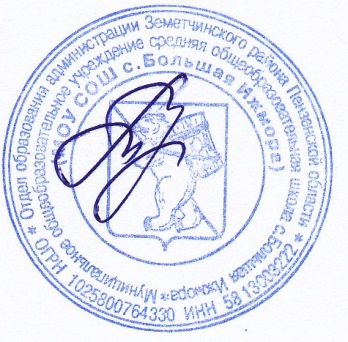           УТВЕРЖДЕНО        приказом директора Директор школы___________                         Т.А.ЧичвархинаПриказ № 73/1 от 31.08.2022г.